Aufgabe 1: Mein Hund ist gestorben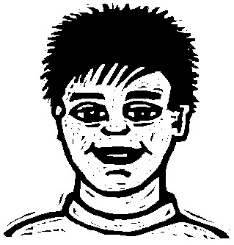 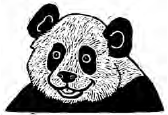 1. 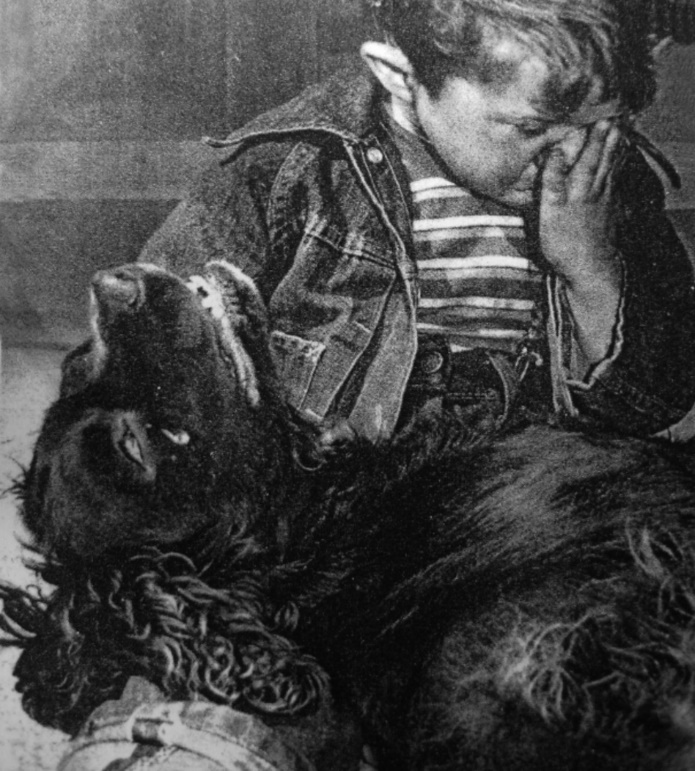 Bild von Roger Wrennaus «Kinder aus aller Welt» © Hanns Reich Verlag	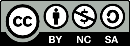 2.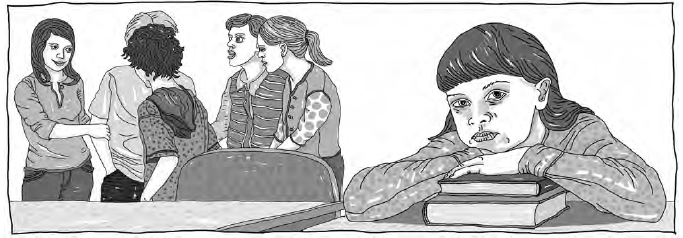 Am Montagmorgen nach den Herbstferien sitzen die Kinder der 3. Klasse im Kreis und erzählen, was sie in den letzten zwei Wochen alles erlebt haben.Als Florian an der Reihe ist, beginnt er zu weinen und sagt schluchzend: 
«In den Ferien ist mein Hund gestorben!»Denk an etwasSchönes, dann bist du weniger traurig!Hier, nimm meine Lieblings-CD.Die Musik hilft,den Schmerz zu vergessen.Als mein Hamstergestorben ist, war ich auch ganz fest traurig. Ich weiss, wie du dich fühlst.Wollen wir am Abend im Wald rennen gehen? Dann kannst dudeine Wut raus lassen und so laut schreien wie du möchtest!Als mein Hamster gestorben ist, hab ich auch nicht so ein Theater daraus gemacht!Ich kann verstehen, dass du jetzt traurig bist. Es tut mir wirk- lich leid.Jetzt hör bitte auf, so zu heulen! Ich kann das Gejammer nicht ertragen und kriegelangsam Kopfweh!Hier, nimm ein Taschentuch!Jeder muss einmal sterben. So ist dasLeben leider. Aber es geht weiter, auchwenn du das jetzt nicht glaubst!Jetzt tue doch nicht so, es war ja nur ein Hund!Als Junge solltest du stark sein und nicht vor allen anderen zu weinen anfangen.Das ist echt schwach!Ist doch nicht sotragisch, es gibt noch so viele Hunde auf der Welt!Das sage ich zu Rahel, um sie zu trösten:Das mache ich, um Rahel zu trösten: